Checklista - brev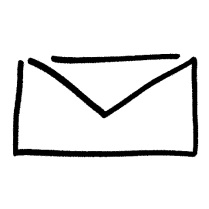 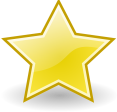 Ge författarna beröm, vad i texten var bra? 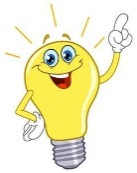 Ge författarna ett tips hur deras text kan bli bättre! 
Författare: _______________________________

Respons av: _______________________________ViKompisHej!Datum och stad Namn och presentationFrågor och svarStor bokstav och punktStor bokstav i namnHälsningar från  